Orientaciones para trabajo semanal a distancia  Profesor/ a:      Juan Sagredo                                                            Teléfono:      9-96800182                                               Correo:         jsagredo mlbombal.cl                 Asignatura:             historia                   Curso:      7MO BASICO        Semana: 19-22 de octubreUnidad2: Aniversario ML BombalObjetivo de la Clase: Construcción línea de tiempo, cronología.Indicaciones para el trabajo del estudiante:1) CONFECCIÓN DE LÍNEA DE TIEMPO: HISTORIA DEL LICEO MARÍA LUISA BOMBALIngrese a la página https://www.mlbombal.cl/historia/.Lea atentamente el documento que allí aparece y haga una lista de 4 sucesos importantes, indicando el año que ocurrieron. Luego ordénelos en una línea de tiempo como la vista en clase on line y que será enviada al grupo del curso. Debe señalar el año de cada suceso que ubique en la línea.Agregue 2 imágenes que tengan relación con los sucesos señalados en la línea de tiempo, la que después presentará en un PPT que se le enviará al profesor a su correo.El PPT debe tener una portada con la insignia del liceo, nombre de quien la realiza, asignatura y un título creado por usted.Fecha de entrega: 28 de Octubre.2) CONOCIENDO LA DÉCADA DE LA FUNCACIÓN DE NUESTRO LICEO:Nuestro liceo fue fundado el año 1955, lo que corresponde a la década del 50. Para conocer más esta década, deberás realizar una cronología con 4 sucesos importantes ocurridos en nuestro país en esos años. Los sucesos pueden ser políticos, económicos, sociales, deportivos, culturales, etc. Debes agregar 2 imágenes que complementen la información presentada en la cronología.Estructura de una cronología:                                 Título: ____________________________Ejemplo de cronología: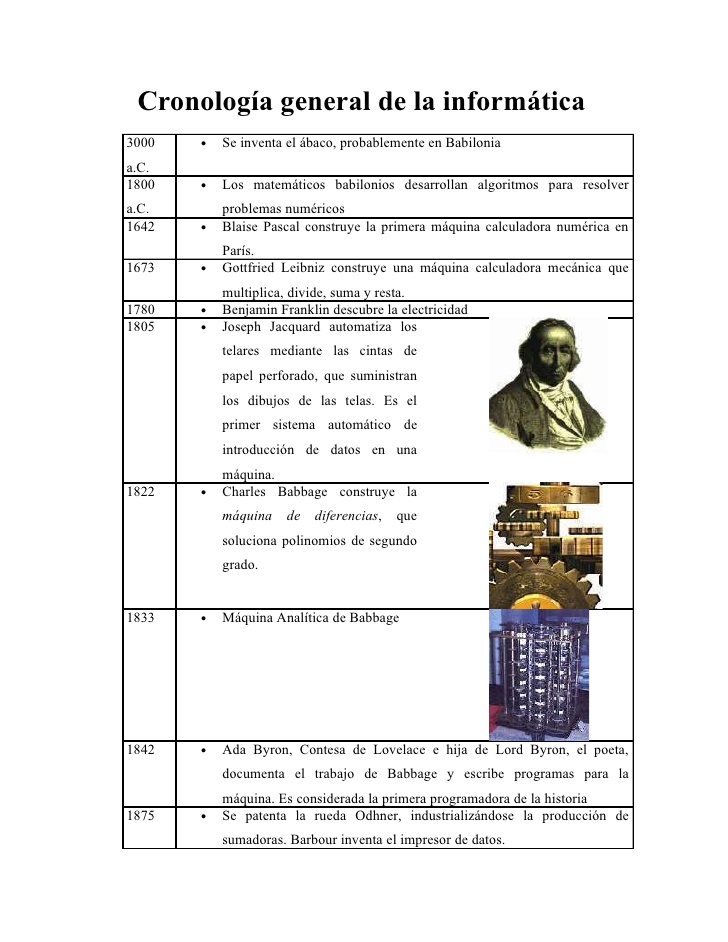 